ПРОГРАММАСедьмых Белорусских Рождественских чтений«От купели крещения –– к вершинам религиозной мысли:1030-летие основания Полоцкой епархии и 200-летие со дня рождения Фёдора Михайловича Достоевского»25-28 ноября 2021 года26 ноября 2021 года10.30 – 11.00Молебен в Приделе в честь Усекновения Главы Иоанна Предтечи Храма-памятника в честь Всех святых и в память о жертвах, спасению Отечества нашего послуживших.11.00 – 12.00Торжественное открытие Рождественских чтений в Белом зале Храма-памятника.ПЛЕНАРНОЕ ЗАСЕДАНИЕ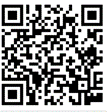 ПЛЕНАРНОЕ ЗАСЕДАНИЕ13.00 – 15.30Начало трансляции Пленарного заседания на YouTube канале Белорусской Православной Церкви.Приветственное слово Митрополита Минского и Заславского Вениамина, Патриаршего Экзарха всея Беларуси.Приветственное слово Министра образования Республики Беларусь Игоря Васильевича Карпенко.Приветственное слово Министра культуры Республики Беларусь Анатолия Мечиславовича Маркевича.Приветственное слово Министра здравоохранения Республики Беларусь Дмитрия Леонидовича Пиневича.Приветственное слово Министра труда и социальной защиты Республики Беларусь Ирины Анатольевны Костевич.Приветственное слово Министра информации Республики Беларусь Владимира Борисовича Перцова.Приветственное слово Уполномоченного по делам религий и национальностей Республики Беларусь Александра Алексеевича Румака.Приветственное слово председателя Президиума Национальной академии наук Беларуси Владимира Григорьевича Гусакова.Приветственное слово генерального директора Национальной библиотеки Беларуси Оксаны Юрьевны Книжниковой.Приветственное слово Чрезвычайного и Полномочного Посла Российской Федерации Евгения Владимировича Лукьянова.Приветственное слово ректора Белорусского государственного университета Андрея Дмитриевича Короля.Пленарный доклад «1030 лет со дня основания Полоцкой епархии: духовные ценности и традиции взаимодействия Церкви и государства на белорусской земле».Протоиерей Федор Повный, председатель Синодального отдела Белорусской Православной Церкви по сотрудничеству со светскими учреждениями образования, кандидат богословия.Пленарный доклад «Воспитание патриота и гуманиста через взаимодействие учреждения образование «Гродненский государственный университет имени Янки Купалы» и Гродненской епархии Белорусской Православной Церкви».Ирина Федоровна Китурко, ректор Гродненского государственного университета имени Янки Купалы, кандидат исторических наук.Пленарный доклад «Духовно-нравственное воспитание молодого поколения и формирование христианских ценностей: Православная Церковь и общество. Опыт работы Фонда поддержки семьи, материнства и детства «Покров»».Наталья Анатольевна Ярошевич, директор Благотворительного фонда поддержки семьи, материнства и детства «Покров».Пленарный доклад «Вечные истины Федора Михайловича Достоевского в процессе воспитания современной молодежи».Евгения Вениаминовна Рудова, директор государственного учреждения образования «Средняя школа №70 г. Минска».Пленарный доклад «Народный литературно-краеведческий музей Достоевской средней школы им. Ф.М. Достоевского как образовательный центр духовно-нравственного и гражданско-патриотического воспитания».Шпаковский Сергей Вячеславович, директор государственного учреждения образования «Достоевская средняя школа им. Ф.М. Достоевского Ивановского района Брестской области».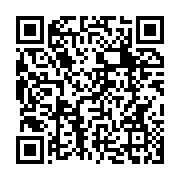 Документальный сериал митрополита Волоколамского Илариона «Евангелие Достоевского».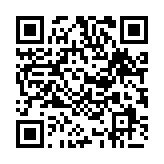 Документальный фильм «Федор Михайлович. Киноэссе Егора Холмогорова к 200-летию Ф.М. Достоевского».